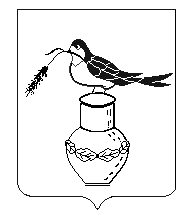 Отдел образования                                               Измалковского  района Липецкой областиПРИКАЗ   19.11.  2018  года                                                                     № 499с. ИзмалковоОб утверждении результатов муниципальногоэтапа всероссийской олимпиады школьников по астрономии,  физике, английскому   языку         В соответствии с Порядком проведения всероссийской олимпиады школьников (приказ Министерства образования и науки Российской Федерации от 18 ноября 2013 г. №1252)Приказываю:1.Утвердить результаты муниципального этапа всероссийской  олимпиады школьников по астрономии (рейтинг победителей и рейтинг призеров) (приложение 1),  физике (рейтинг победителей и рейтинг призеров) (приложение 2), английскому  языку (рейтинг победителей и рейтинг призеров) (приложение 3 ).	2. Главному специалисту-эксперту отдела образования Коротаевой С.А. в рамках информационного обеспечения проведения муниципального этапа всероссийской олимпиады школьников  разместить настоящий приказ на официальном сайте отдела образования Измалковского района в сети Интернет по адресу http://izmrono1.ucoz.ru/ .3. Контроль за исполнением настоящего приказа возложить на заместителя начальника отдела Н.И.Лесных.      Начальник отдела образования                                Е.С.Дьячков   Наталья Николаевна Ефанова 2-16-49                                                    Приложение1 к приказу отдела образования                                                    от 19.11. 2018 № 499Рейтинг победителей и рейтинг призеров муниципального этапа всероссийской олимпиады школьников по астрономии                                                    Приложение 2 к приказу отдела образования                                                    от 19.11. 2018 № 499Рейтинг победителей и рейтинг призеров муниципального этапа всероссийской олимпиады школьников по физике                                                    Приложение 3 к приказу отдела образования                                                    от 19.11. 2018 № 499Рейтинг победителей и рейтинг призеров муниципального этапа всероссийской олимпиады школьников по английскому языку№ п/пФИО обучающегосяНаименование образовательной организацииФИО учителяКлассБаллыРейтинг1Данилов Лев ВикторовичМБОУ СОШ №1 с.ИзмалковоКоломенскийДмитрий Николаевич1125победитель№ п/пФИО обучающегосяНаименование образовательной организацииФИО учителяКлассБаллыРейтингМалютина Анна ГеннадьевнаМБОУ СОШ с.АфанасьевоРазинкова Любовь Михайловна824победительКобелев Никита ОлеговичМБОУ СОШ № 1 с.ИзмалковоКоломенский Дмитрий Николаевич822призерНесов Даниил ПавловичМБОУ СОШ с.АфанасьевоЛапа Галина Борисовна926победительАгапов Александр АндреевичМБОУ СОШ с.ЧернаваМухортов Владимир Викторович1026победитель№ п/пФИО обучающегосяНаименование образовательной организацииФИО учителяКлассБаллыРейтинг1Морозова Анна СергеевнаМБОУ СОШ №1 с.ИзмалкокоНенахова Лариса Валентиновна1099победитель